ТЕХНОЛОГИЧЕСКАЯ КАРТА № 14/ ОСП 3краткосрочной образовательной практики спортивно - физкультурной направленности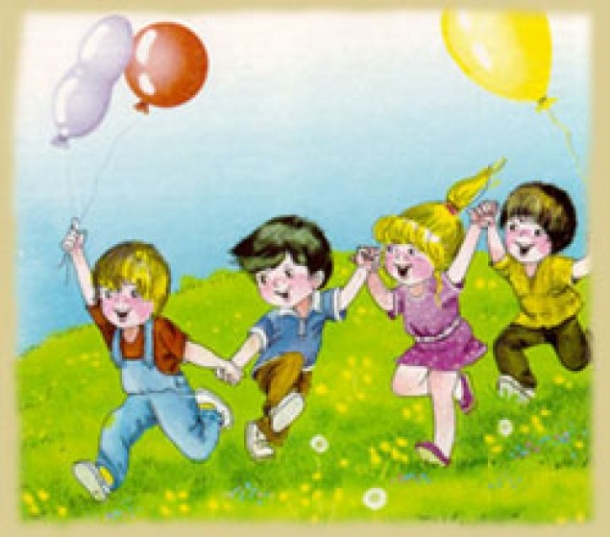 «Игры нашего двора»для детей 5-7 лет Инструктор по физической культуре: Хорькова Светлана Викторовна Тематический план занятийПриложениеКазаки - разбойникиПравила игры – играющие делятся на две команды («казаки» и «разбойники»). Тут же выбираются «атаманы» и определяется «поле боя» (за его пределами не играют). Казаки выбирают штаб, а разбойники придумывают пароли (один правильный, остальные – ложные).Задача разбойников: захватить штаб казаков. Задача казаков: переловить всех разбойников и «выпытать» правильный пароль.По сигналу разбойники разбегаются и прячутся, оставляя на асфальте стрелки, чтобы у казаков были подсказки, где их искать. Казаки в это время обустраивают «темницу» и придумывают, как будут «пытать» пленных (щекотать, пугать насекомыми, «жалить» крапивой и т. д.). Через некоторое время казаки отправляются искать разбойников. Если им это удается, то они сажают разбойника в «темницу», откуда он не имеет права убежать. Разбойники, в свою очередь, стараются подобраться к «штабу» и захватить его.Колечко-колечкоПравила игры - Выбирается водящий, остальные игроки садятся в ряд на скамейку и складывают ладошки лодочкой. Водящий берет любой мелкий предмет, это может быть настоящее колечко, камушек или очень мелкая игрушка. Водящий прячет предмет у себя в ладошках, также складывая их лодочкой. Затем он подходит по очереди к каждому игроку, приговаривая:— Я ношу, ношу колечко и кому-то подарю!Водящий, вкладывая свои руки в руки участников, должен передать колечко любому из игроков так, чтобы остальные не догадались — кому именно. Игрок, получивший колечко, не должен подавать виду, что он его получил, и должен стараться сидеть с максимально невозмутимым лицом. После того, как водящий прошел всех игроков, он отходит от скамейки на несколько шагов и говорит: Колечко, колечко, выйди на крылечкоИгрок, у которого в руках оказалось колечко должен вскочить со скамейки и подбежать к водящему. Задача остальных игроков не дать ему убежать и постараться удержать. Если у получившего колечко получилось выбежать, водящим становится он. Если его удержали, водящий остается прежним. (Вышибалы)Правила: Выбираются «вышибалы» (как правило, по 2 человека на каждую сторону). Они встают напротив друг друга на расстоянии примерно 10-15 метров. «Вышибаемые» встают в центре площадки.Задача «вышибал»: попасть мячом во всех игроков (если тебя коснулся мяч, уходишь с поля). Задача «вышибаемых»: быть ловким и быстрым, убегая от мяча.«Вышибаемые» могут ловить «ловушки» («картошку», «свечки»). Для этого нужно поймать мяч на лету и ни в коем случае не выпустить из рук. Если мяч коснулся земли, игрок считается «выбитым». «Ловушка» дает дополнительную «жизнь», которую можно оставить себе или поделиться ей с товарищем.Когда в команде «вышибаемых» остается один игрок, он должен увернуться от мяча столько раз, сколько ему лет. Если удастся, команда возвращается на поле.РезиночкаПравила: С одной стороны, не нужно ничего, кроме 3-4 метров резинки. С другой, в уровнях и упражнениях можно запутаться (в детстве их все знали наизусть). Количество игроков: 3-4 человека (вчетвером обычно играют парами). Двое игроков натягивают резинку между собой, а третий прыгает.Уровни:резиночка на уровне щиколоток держащих (легко);резиночка на уровне колен (справлялись почти все);резиночка на уровне бедер (как-то умудрялись);На каждом уровне нужно выполнить определенный набор упражнений: бегунки, ступеньки, бантик, конвертик, кораблик и т. д.Горячая картошкаПравила - Игроки становятся в круг и перебрасываются «горячей картошкой» (мяч). Если кто-то замешкался и не отбил вовремя мяч, он садится в «котел» (центр круга). Сидя в «котле» можно попытаться поймать пролетающий над головой мяч, но при этом нельзя вставать с корточек. Если игроку в «котле» удалось поймать мяч, он освобождает себя и других пленных, а игрок, неудачно бросивший мяч занимает их место. Кроме того, игроки, перекидывающие «горячую картошку», могут специально освободить кого-то из «котла». Для этого он, отбивая мяч, должен попасть им в игрока, сидящего в центре круга.Игра «Цепи – цепи»Правила - Понадобится просторная площадка и много желающих. Чем больше игроков, тем лучше, но не меньше шести человек. Мы часто играли на школьных переменках. Перед школой было достаточно места для игры, и игроки были самые разновозрастные (от малышей до старшеклассников). Все игроки делились на две команды поровну. Команды становились друг напротив друга в шеренги и брались за руки, образовав «крепкие цепи».Теперь игроки одной из команд кричат: «Цепи – цепи, разбейте нас!» или, еще вариант: «Цепи кованы, раскуйте нас!». Вторая команда спрашивает: «Кого из нас?»Противоположная команда, посоветовавшись, называет имя игрока, который будет «разбивать» (обычно выбирают самого слабого). Этот человек бежит со всей силы и пытается разорвать сцепившиеся руки противников (опять же, выбирает «самое слабое звено»). Если ему удалось разорвать цепь, то он забирает одного из двух игроков, между которыми прорвался и возвращается с добычей в свою команду. Если не удалось расцепить руки, неудачливый игрок остается у противника. Игра «Цепи – цепи» продолжается до тех пор, пока в одной из команд не останется один игрок.Игра «Десятки» с мячом (играют двое, трое детей)1. Ударить мяч о стенку и поймать его (один раз).2. Мяч о стенку с поворотом вокруг себя на 180 градусов и поймать (два раза).3. Мяч о стенку и поймать после отскока от пола (три раза)4. То же с поворотом вокруг себя на 180 градусов (четыре раза)5. Мяч бросить о стенку, хлопнуть в ладоши и поймать (пять раз)6. Мяч бросить о стенку под ногой и поймать (шесть раз)7. Мяч бросить вверх, хлопнуть в ладоши и поймать (семь раз)8. «Корзина» - мяч подбросить вверх руки сложить кольцом и пропустить мяч в «кольцо» (восемь раз)9. Бросить мяч о стенку, хлопнуть руками по коленям и поймать мяч. (девять раз)10. Отбивание мяча о пол (десять раз) Если упражнение не получилось, мяч передается другому игроку. После потери мяча игра возобновляется с того кона, на котором заронил.Аннотация для родителей (основная идея доступная для понимания, четко и лаконично формулированная) Ни для кого не секрет, что дворовые игры почти исчезли из жизни современных детей. А когда-то эти игры учили детей находить общий язык, помогали им решать спорные конфликтные ситуации. Они давали детям возможность познавать самого себя и доставляли при этом огромную радость. Ребёнку будет интересно узнать о том, в какие игры играли мама и папа, бабушки и дедушки.Цель КОП, в том числе ТНПопуляризация и приобщение детей дошкольного возраста к здоровому образу жизни через подвижные дворовые игры. Количество часов КОП, в том числе ТН2 по 20 минутМаксимальное количество участников10 -12 Перечень материалов и оборудования для проведения КОП, в том числе ТНРезинки, палки, мяч, бросовый подручный материал. Предполагаемые результаты (умения/навыки, созданный продукт)Дети научились и умеют играть в подвижные дворовые игры, проявляют инициативу и двигательное творчество, получают положительный эмоциональный отклик. Список литературы, использованной при подготовке КОП, в том числе ТН. 1. Яковлев В. Г. «Подвижные игры»;2. Сохина Ф. А. «Дошкольная педагогика»;3. Апинян Т. А. «Игра в пространстве серьёзного».ЗадачиДеятельность педагогаДеятельность детейПредполагаемый результат Тема: «Давай познакомимся» Тема: «Давай познакомимся» Тема: «Давай познакомимся» Тема: «Давай познакомимся» 1.Познакомить детей с историей возникновения подвижных дворовых игр.2.Знакомство с правилами техники безопасности.3.Посредством следственно-экспериментальной деятельности выявить назначение предметов, их качество, способ использования и играхПедагог предлагает детям провести следственно -экспериментальную деятельность через собственный опыт по выявлению назначения предметов, их качество, способ использования с соблюдением правил техники безопасности. Дети знакомятся с историей возникновения подвижных дворовых игр.Дети рассматривают предметы, пробуют поиграть с ними.Дети знают историю возникновения подвижных дворовых игр, а также качество предметов через собственный опыт, способы их использования с соблюдением правил и техники безопасности.Пополнили словарный запас и применяют его. Тема: «Давайте поиграем»Тема: «Давайте поиграем»Тема: «Давайте поиграем»Тема: «Давайте поиграем»1.Обучать детей подвижным дворовым играм с соблюдением игровых правил, с использованием предметов по их назначению и с соблюдением правил техники безопасности. 2.Воспитывать морально-волевые качества детей, чувство сотоварищества, подчиняя собственные желания интересам коллектива.  Оказывает детям при необходимости помощь (при организации и в ходе игр) Контролирует соблюдение игровых правил, техники безопасности. Дети пробуют играть в подвижные дворовые игры, с соблюдением игровых правил, используя предметы по их назначению, а также с соблюдением правил техники безопасности. Дети научились самостоятельно играть в подвижные дворовые игры с использованием игровых правил, используя предметы по их назначению, соблюдая правила техники безопасности.Дети умеют договариваться в коллективе о предстоящей деятельности, используют полученные знания и навыки в жизни ДОУ и за его пределами.